Bestellformular – Mittagsmenü / Mehrwerk 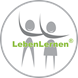 Realschule LebenLernenName, Vorname:Klasse:			Bestelldatum:Zeitraum: 04.03.2019 bis zum 29.03.2019Bestandteil eines Menüs ist auch das Dessert nach Wahl vor Ort!Hinweis: Die ausgefüllten Bestellungen gehen dann direkt zurück an das Sekretariat, per E-Mail oder persönlich, spätestens bis zum 21.03.2019. Bestellungen nach dem 21.03.2019 werden nicht berücksichtigt.Das Geld für die bestellten Essen bezahlen Sie bitte nach Erhalt der monatlichen Rechnung unter Angabe des Verwendungszwecks auf folgendes Konto der Oskar Kämmer Schule per Überweisung:Volksbank Braunschweig Wolfsburg
IBAN: DE80 2699 1066 6106 3070 07 
Verwendungszweck: Name Klasse „Mittagessen“KW:10/2019:MontagDienstagMittwochDonnerstagFreitagMenü 1Menü 2KW:11/2019:MontagDienstagMittwochDonnerstagFreitagMenü 1Menü 2KW:12/2019MontagDienstagMittwochDonnerstagFreitagMenü 1Menü 2KW:13/2019:MontagDienstagMittwochDonnerstagFreitagMenü 1Menü 2